Рекомендации для населенияпо профилактическим мероприятиям по предупреждению распространения новой коронавирусной инфекции в период майских праздниковПродолжать строго соблюдать режим самоизоляции.Максимально ограничить контакты:воздержаться от посещения родственников, друзей, не принимать их в собственном доме;отказаться от прогулок и пикников на природе;не подвергать опасности лиц из групп риска (в возрасте старше 60 лет, с хроническими соматическими заболеваниями);для общения и поздравления с праздниками используйте современные дистанционные средства связи.Если возможность соблюдать режим самоизоляции на даче необходимо придерживаться следующих правил: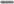 В пути:отдайте предпочтение личному транспорту или такси (так вы сможете минимизировать контакты с посторонними);при пользовании общественным транспортом: используйте маску, соблюдайте социальную дистанцию (не менее 1,5 метра); после касания общедоступных поверхностей (двери, поручни) обработайте руки кожным антисептиком; не дотрагивайтесь необеззараженными руками до лица; не принимайте пищу в общественном транспорте.На даче:не расширяйте круг общения, проведите майские праздники с тем с кем контактировали (находились в одной квартире н самоизоляции) в будние дни; избегайте контактов/общения соседями по дачному участку, соблюдайте социальное дистанцирование (1,5 м);гражданам пожилого возраста (старше 60 лет) и лицам, имею хронические заболевания, лучше остаться дома;соблюдайте меры гигиены: тщательно мойте руки с мылом не мене 30 секунд.З. Безопасное питание:перед приготовлением и приемом пищи вымойте руки под проточной или бутилированной водой либо обработайте руки кожным антисептиком;овощи и фрукты рекомендуется мыть проточной водой;соблюдайте температурный режим хранения продуктов питания;не употребляйте алкоголь, он снижает способность организма противостоять инфекционными заболеваниями, включая COVID-19.При ухудшении самочувствия немедленно примите меры по самоизоляции и обратитесь за медицинской помощью (вызов на дом).